Country och Cowboy var temat för årets sommarfest. Yeehaw, vilken fest det blev!Allt började med att när det var bestämt i januari att vi kör cowboytema, så pratade jag med de boende om olika tv program med cowboys i. Det var Bröderna Cartwright, High Chaparall och Familjen Macahan som vi fokuserade oss på. Tog fram bilder, vi pratade kläder, hästar, saloon, vad de åt mm. Jag ringde New Generation och hörde om de kunde tänka sig att spela countrymusik på vår fest. Det var nytt för dem men de bangade inte. Vi kom överens om att fråga Gitte Källman som har sjungit country i dansband och även Janne Lucas, växeln hallå, hallå Persson att vara med. Och vi fick ja. Toppen! Sedan letade jag rekvisita. Några boende åkte med och handlade färg, penslar, cowboyhattar, kaffemuggar och vita bönor mm. På själva festdagen var många boende med och hjälpte till att sätta upp våra partytält, sätta ut stolar och bära halmbalar. Andra satt på balkongen och hejade på. När vi, personalen, hade fått allt på plats, förvandlade vi oss till sheriff, cowgirls, indian och saloon madame. Dagen till ära döpte vi om Söndagsgården till Sunday Garden City. Alla boende och anhöriga fick gå via entrédörren mot vår trädgård. En vägskylt visade vägen till Citys saloon, förbi betande hästar, ökenlandskap med kadaver och rostiga hästskor, vidare till en bank som hade blivit rånad innan man kom fram till saloonen. Där serverades vita bönor och grillad falukorv. Det fanns även en liten whiskey för den som så önskade. Förutom öl och vin fanns det självklart alkoholfria varianter. Musiken började med härliga Bonanza ledmotivet till Bröderna Cartwright och sedan blev det Rose garden, Hej du gamle indian, Country Road, Walk on by, siste mohikanen mm. Det dansades en hel del och sjöngs med. Mot slutet blev det riktig Line dance av några som tävlar i just det. Och när sen Janne Lucas avslutade hela festen med Växeln hallå hallå sjöng i stort sett alla./ Monica Nicolaisen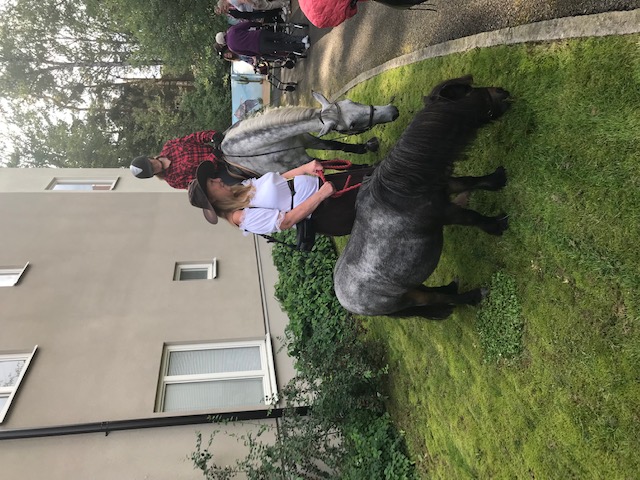 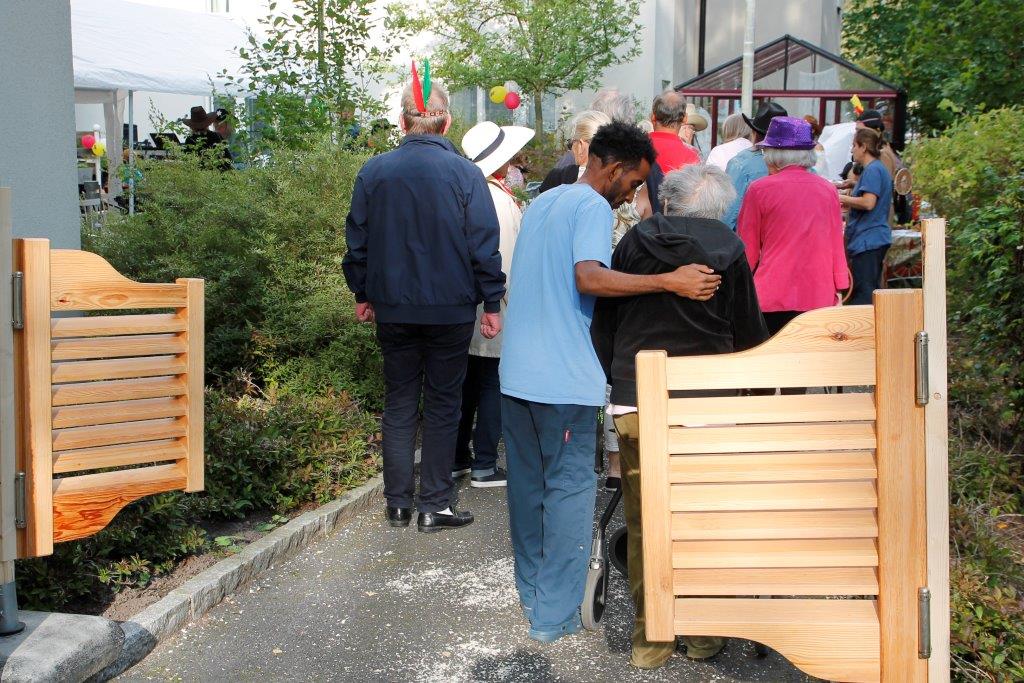 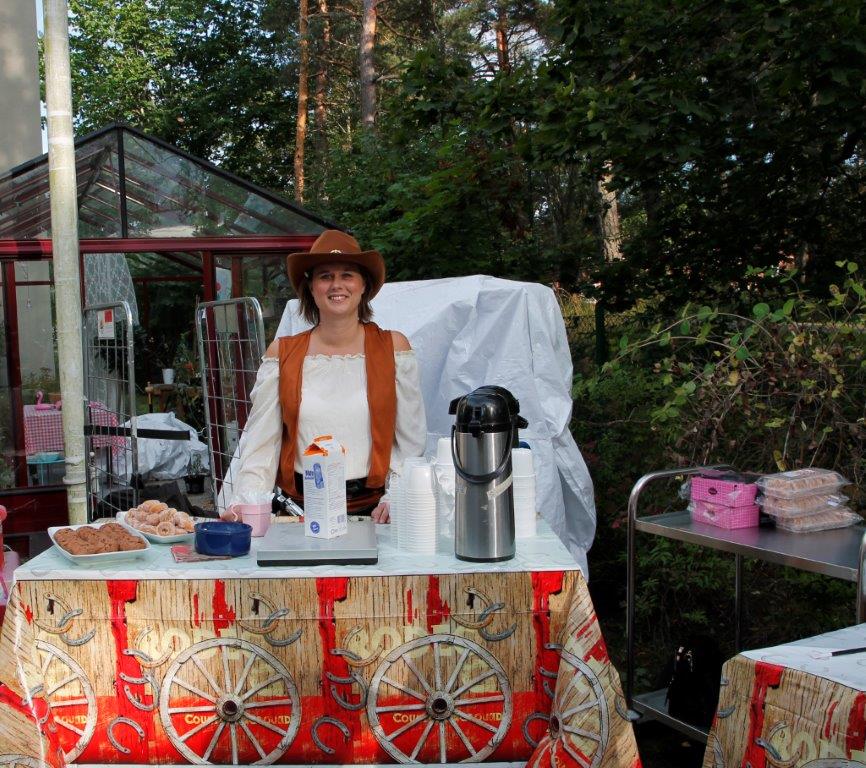 